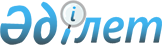 "Сақтанушы (сақтандырылушы, пайда алушы) мен сақтандырушы арасында электрондық ақпараттық ресурстармен алмасу қағидаларын, Сақтандыру шартын жасасу туралы хабардар ету қағидаларын және хабарламаның мазмұнына қойылатын талаптарды, Сақтандыру (қайта сақтандыру) ұйымының сақтандыру шарттарын жасасуды, сақтанушы мен сақтандырушы арасында электрондық ақпараттық ресурстармен алмасуды қамтамасыз ететін бағдарламалық-техникалық құралдары мен интернет ресурстарына қойылатын талаптарды бекіту туралы" Қазақстан Республикасы Ұлттық Банкі Басқармасының 2018 жылғы 29 қазандағы № 268 қаулысына өзгеріс енгізу туралы"
					
			Күшін жойған
			
			
		
					Қазақстан Республикасы Ұлттық Банкі Басқармасының 2019 жылғы 31 қаңтардағы № 16 қаулысы. Қазақстан Республикасының Әділет министрлігінде 2019 жылғы 14 ақпанда № 18311 болып тіркелді. Күші жойылды - Қазақстан Республикасының Қаржы нарығын реттеу және дамыту агенттігі Басқармасының 2020 жылғы 27 сәуірдегі № 50 қаулысымен
      Ескерту. Қаулының күші жойылды – ҚР Қаржы нарығын реттеу және дамыту агенттігі Басқармасының 27.04.2020 № 50 (алғашқы ресми жарияланған күнінен кейін күнтізбелік жиырма бір күн өткен соң қолданысқа енгізіледі) қаулысымен.
      "Қазақстан Республикасының кейбір заңнамалық актілеріне сақтандыру және сақтандыру қызметі, бағалы қағаздар нарығы мәселелері бойынша өзгерістер мен толықтырулар енгізу туралы" 2018 жылғы 2 шілдедегі Қазақстан Республикасының Заңын іске асыру және туристі міндетті сақтандыру бойынша сақтанушы мен сақтандырушы арасында өзара іс-қимыл жасау тәртібін жеңілдету мақсатында Қазақстан Республикасы Ұлттық Банкінің Басқармасы ҚАУЛЫ ЕТЕДІ:
      1. "Сақтанушы (сақтандырылушы, пайда алушы) мен сақтандырушы арасында электрондық ақпараттық ресурстармен алмасу қағидаларын, Сақтандыру шартын жасасу туралы хабардар ету қағидаларын және хабарламаның мазмұнына қойылатын талаптарды, Сақтандыру (қайта сақтандыру) ұйымының сақтандыру шарттарын жасасуды, сақтанушы мен сақтандырушы арасында электрондық ақпараттық ресурстармен алмасуды қамтамасыз ететін бағдарламалық-техникалық құралдары мен интернет-ресурстарына қойылатын талаптарды бекіту туралы" Қазақстан Республикасы Ұлттық Банкі Басқармасының 2018 жылғы 29 қазандағы № 268 қаулысына (Нормативтік құқықтық актілерді мемлекеттік тіркеу тізілімінде № 17824 болып тіркелген, 2018 жылғы 12 желтоқсанда Қазақстан Республикасының нормативтік құқықтық актілерінің эталондық бақылау банкінде жарияланған) мынадай өзгеріс енгізілсін:
      көрсетілген қаулымен бекітілген Сақтанушы (сақтандырылушы, пайда алушы) мен сақтандырушы арасында электрондық ақпараттық ресурстармен алмасу қағидаларында:
      2-тармақ мынадай редакцияда жазылсын:
      "2. Электрондық ақпараттық ресурстармен алмасу мыналарды:
      міндетті және ерікті сақтандыру бойынша сақтандырушының интернет-ресурсын және оның мобильдік қосымшасын (бұдан әрі – интернет-ресурс);
      немесе ерікті сақтандыру бойынша тиісті келісім негізінде сақтандырушының әріптестері болып табылатын басқа ұйымдардың интернет-ресурсын (бұдан әрі – әріптестің интернет-ресурсы) пайдалана отырып жүзеге асырылады.
      Сақтанушы (шығу туризмі саласындағы туроператор) мен сақтандырушы арасындағы келісім бойынша туристік өнімді қалыптастыруға және өткізуге арналған сақтанушының ақпараттық жүйесі мен сақтандырушының интернет-ресурсының ықпалдасуы арқылы туристі міндетті сақтандыру шартын жасасуға қажетті ақпаратты беруге рұқсат етіледі. 
      Бұл ретте сақтандырушының сақтанушыға туристі міндетті сақтандыру шарттарын жасасуға және сақтанушының ақпараттық жүйесін қамтамасыз етуге немесе пысықтауға байланысты жұмыстар мен қызметтер үшін сыйақы төлеуіне жол берілмейді.".
      2. Банктік емес қаржы ұйымдарын реттеу департаменті (Көшербаева А.М.) Қазақстан Республикасының заңнамасында белгіленген тәртіппен:
      1) Заң департаментімен (Сәрсенова Н.В.) бірлесіп осы қаулыны Қазақстан Республикасының Әділет министрлігінде мемлекеттік тіркеуді;
      2) осы қаулы мемлекеттік тіркелген күннен бастап күнтізбелік он күн ішінде оны қазақ және орыс тілдерінде "Республикалық құқықтық ақпарат орталығы" шаруашылық жүргізу құқығындағы республикалық мемлекеттік кәсіпорнына ресми жариялау және Қазақстан Республикасы нормативтік құқықтық актілерінің эталондық бақылау банкіне енгізу үшін жіберуді;
      3) осы қаулыны ресми жарияланғаннан кейін Қазақстан Республикасы Ұлттық Банкінің ресми интернет-ресурсына орналастыруды;
      4) осы қаулы мемлекеттік тіркелгеннен кейін он жұмыс күні ішінде Заң департаментіне осы қаулының осы тармағының 2), 3) тармақшаларында және 3-тармағында көзделген іс-шаралардың орындалуы туралы мәліметтерді ұсынуды қамтамасыз етсін.
      3. Қаржылық қызметтерді тұтынушылардың құқықтарын қорғау және сыртқы коммуникациялар басқармасы (Терентьев А.Л.) осы қаулы мемлекеттік тіркелгеннен кейін күнтізбелік он күн ішінде оның көшірмесін мерзімді баспасөз басылымдарында ресми жариялауға жіберуді қамтамасыз етсін.
      4. Осы қаулының орындалуын бақылау Қазақстан Республикасының Ұлттық Банкі Төрағасының орынбасары Ж.Б. Құрмановқа жүктелсін.
      5. Осы қаулы алғашқы ресми жарияланған күнінен бастап қолданысқа енгізіледі және 2019 жылғы 1 қаңтардан бастап туындаған құқықтық қатынастарға қолданылады.
					© 2012. Қазақстан Республикасы Әділет министрлігінің «Қазақстан Республикасының Заңнама және құқықтық ақпарат институты» ШЖҚ РМК
				
      Ұлттық Банк
Төрағасы 

Д. Ақышев
